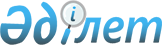 О внесении изменения в план мероприятий, необходимых для реализации технического регламента Таможенного союза "О безопасности низковольтного оборудования" (ТР ТС 004/2011)Решение Коллегии Евразийской экономической комиссии от 30 августа 2016 года № 100
      В соответствии с подпунктом 15 пункта 43 Положения о Евразийской экономической комиссии (приложение № 1 к Договору о Евразийском экономическом союзе от 29 мая 2014 года) Коллегия Евразийской экономической комиссии решила:
      1. Позиции 10, 11, 14 и 15 раздела "Мероприятия по реализации технического регламента Таможенного союза "О безопасности низковольтного оборудования" ТР ТС 004/2011" плана мероприятий, необходимых для реализации технического регламента Таможенного союза "О безопасности низковольтного оборудования" (ТР ТС 004/2011), утвержденного Решением Комиссии Таможенного союза от 9 декабря 2011 г. № 895, исключить. 
      2. Настоящее Решение вступает в силу по истечении 30 календарных дней с даты его официального опубликования.
					© 2012. РГП на ПХВ «Институт законодательства и правовой информации Республики Казахстан» Министерства юстиции Республики Казахстан
				
      Председатель Коллегии
Евразийской экономической комиссии

Т. Саркисян
